Temario Segundos Básicos – Inglés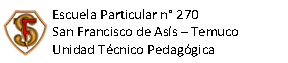 Temario Segundos Básicos – InglésContenidos a considerarContenidos a considerarSugerencias de estudioUnidad 4 sobre sus habilidades y vocabularioUnidad 5 sobre profesionesUso de pronombres (He – She – It )Actividades de tiempo libreUnidad 7: ítem de huerta y Números del 1 al 20Unidad 8: actividades del show escolarAlfabeto en inglésUnidad 4 sobre sus habilidades y vocabularioUnidad 5 sobre profesionesUso de pronombres (He – She – It )Actividades de tiempo libreUnidad 7: ítem de huerta y Números del 1 al 20Unidad 8: actividades del show escolarAlfabeto en inglésTexto del Estudiante, Picture DictionaryGuías de EstudioTrabajo en clase. Tipos de preguntasNúmero de Preguntas Número de Preguntas Selección múltipleReconocimiento de vocabulario y de expresiones4040Contenidos a considerarContenidos a considerarSugerencias de estudioUnidad 4 sobre sus habilidades y vocabularioUnidad 5 sobre profesionesUso de pronombres (He – She – It )Actividades de tiempo libreUnidad 7: ítem de huerta y Números del 1 al 20Unidad 8: actividades del show escolarAlfabeto en inglésUnidad 4 sobre sus habilidades y vocabularioUnidad 5 sobre profesionesUso de pronombres (He – She – It )Actividades de tiempo libreUnidad 7: ítem de huerta y Números del 1 al 20Unidad 8: actividades del show escolarAlfabeto en inglésTexto del Estudiante, Picture DictionaryGuías de EstudioTrabajo en clase. Tipos de preguntasNúmero de Preguntas Número de Preguntas Selección múltipleReconocimiento de vocabulario y de expresiones4040